February 8, 2018	In Re:	P-2017-2637855P-2017-2637857P-2017-2637858P-2017-2637866(SEE ATTACHED LIST)Petition ofP-2017-2637855– Metropolitan Edison CompanyP-2017-2637857– Pennsylvania Electric CompanyP-2017-2637858– Pennsylvania Power CompanyP-2017-2637866 – West Penn Power CompanyFor approval of its Default Service PlanPublic Input Hearing Notice	This is to inform you that Public Input Hearing(s) on the above-captioned case will be held as followsType		Public Input HearingDate:		Tuesday, March 13. 2018Time:		1:00 p.m.& 6:00 p.m.Location:	H.O. Hirt Auditorium 		160 East Front StreetErie PA 16507Presiding:	Administrative Law Judge Mary D. LongPiatt PlaceSuite 220301 5th AvenuePittsburgh, PA 15222Telephone:  412.565.3550Fax:  412.565.5692	If you are a person with a disability, and you wish to attend the hearing, we may be able to make arrangements for your special needs.  Please call the scheduling office at the Public Utility Commission at least five (5) business days prior to your hearing to submit your request.The Public Utility Commission offers a free eFiling Subscription Service, which allows users to automatically receive an email notification whenever a document is added, removed, or changed on the PUC website regarding a specific case.  Instructions for subscribing to this service are on the PUC’s website at http://www.puc.pa.gov/Documentation/eFiling_Subscriptions.pdf. 	Scheduling Office:  717.787.1399AT&T Relay Service number for persons who are deaf or hearing-impaired:  1.800.654.5988pc:	Chairman Gladys M. Brown	Vice Chairman Andrew G. Place	Commissioner John F. Coleman, Jr.	Commissioner Norman J. Kennard	Commissioner David W. Sweet	Judge Long	TUS	June Perry – LA, Keystone 3NW (via email)	Nils Hagen,Frederiksen, & Denise McCracken, CMU (via email)	Jose Garcia (Scheduler)	File Room	Calendar fileP-2017-2637855, P-2017-2637857, P-2017-2637858, P-2017-2637866 Joint Petition of Metropolitan Edison Company, Pennsylvania Electric Company, Pennsylvania Power Company and West Penn Power Company for approval of their Default Service Programs                                                                    Revised 1/23/18TORI L GIESLER ESQUIRELAUREN M LEPKOSKI ESQUIREFIRSTENERGY SERVICE COMPANY2800 POTTSVILLE PIKEPO BOX 16001READING PA 19612-6001E-Service610-921-6658610-921-6203ALLISON C KASTER ESQUIREGINA L MILLER ESQUIREPA PUC BUREAU OF INVESTIGATION & ENFORCEMENTPO BOX 3265HARRISBURG PA  17105E-Service717-783-7998717-783-8754HAYLEY E DUNN ESQUIREARON J BEATTY ESQUIREOFFICE OF CONSUMER ADVOCATE5TH FLOOR FORUM PLACE555 WALNUT STREETHARRISBURG PA  17101-1923717-783-5048DANIEL G ASMUS, ESQUIREOFFICE OF SMALL BUSINESS ADVOCATE300 NORTH SECOND STREET SUITE 200HARRISBURG PA  17101717-783-2525CHARLES E THOMAS III ESQUIRE
THOMAS NIESEN & THOMAS LLC
212 LOCUST STREET
SUITE 302
HARRISBURG PA  17101E-Service717-255-7611Representing Calpine Energy Solutions, LLCPATRICK M CICERO ESQUIREKADEEM G MORRIS ESQUIREELIZABETH R MARX ESQUIREPENNSYLVANIA UTILITY LAW PROJECT118 LOCUST STREETHARRISBURG PA  17101E-Service717-236-9486Representing CAUSE-PAHOLLY RACHEL SMITHEXELON BUSINESS SERVICES CORP701 9TH STREET NW MAILSTOP EP2205WASHINGTON DC 20068E-Service202-804-5128Representing Exelon Generation Company, LLC and Constellation New Energy, Inc.ALESSANDRA L HYLANDER ESQUIRESUSAN E BRUCE ESQUIRECHARIS MINCAVAGE ESQUIREVASILIKI KARANDRIKAS ESQUIREMCNEES WALLACE & NURICK LLC100 PINE STREETPO BOX 1166HARRISBURG, PA 17108E-Service717-232-8000Representing Met-Ed Industrial Users Group,the Penelec Industrial Customer Alliance,and the West Penn Power Industrial IntervenorsTODD S STEWART ESQUIREHAWKE MCKEON & SNISCAK LLP100 NORTH TENTH STREETHARRISBURG PA 17101E-Service717-236-1300Representing NextEra Energy Marketing, LLCP-2017-2637855, P-2017-2637857, P-2017-2637858, P-2017-2637866 Joint Petition of Metropolitan Edison Company, Pennsylvania Electric Company, Pennsylvania Power Company and West Penn Power Company for approval of their Default Service ProgramsTHOMAS J SNISCAK ESQUIREWILLIAM E. LEHMAN ESQUIREHAWKE MCKEON & SNISCAK LLP100 NORTH TENTH STREETHARRISBURG PA 17101E-Service717-236-1300Representing the Pennsylvania State UniversityKAREN O MOURYECKERT SEAMANS CHERIN & MELLOTT213 MARKET STREET 8TH FLOORHARRISBURG PA 17101E-Service717-237-6000Representing Respond Power LLCDANIEL CLEARFIELD ESQUIREDEANNE M O’DELL ESQUIRESARAH C. STONER, ESQUIREECKERT SEAMANS CHERIN & MELLOTT LLC213 MARKET STREET 8 FLOORHARRISBURG, PA 17101E-Service717-237-6000Representing Retail Energy Supply AssociationELLEN L COOPER2181 DEPOT STREETHARBORCREEK PA 16421Complainant C-2018-2643217 (Against Penelec)BETTY DUSICSKO1835 PINEWOOD DRIVEFAIRVIEW PA  16415Complainant C-2018-2643249 (Against Penelec)JOSEPH DUSICSKO8810 MIDDLE ROADLAKE CITY PA  16423Complainant C-2018-2643274 (Against Penelec)ANGELA C ESTERS1807 FAIRMONT PARKWAYERIE PA 16510Complainant C-2018-2643222 (Against Penelec)DEBRA A GIBBS10250 HAMOT ROADWATERFORD PA  16441Complainant C-2018-2643260 (Against Penelec)CATHERINE M HARTZELL7390 BAYBERRY STREETERIE PA  16509Complainant C-2018-2643211 (Against Penelec)DENNIS T HUSTED4955 SAMPSON ROADERIE PA  16509Complainant C-2018-2643280 (Against Penelec)CYNTHIA GLOVER MUHAMMED2213 PARADE STREETERIE PA 16503Complainant C-2018-2643212 (Against Penelec)DAVID NIES3939 SUNSET BOULEVARDERIE PA 16504Complainant C-2018-2643243 (Against Penelec)CARL E PALOTAS JR409 E 36TH STREETERIE PA 16504-1613Complainant C-2018-2643225 (Against Penelec)RICHARD S POWIERZA10722 WALES ROADERIE PA  16510Complainant C-2018-2643248 (Against Penelec)BERNADINE RANDHANIE3603 ROMA DRIVEERIE PA  16510Complainant C-2018-2643284 (Against Penelec)MATTHEW J SCIARRINO7642 FAIRFIELD DRIVEERIE PA  16415Complainant C-2018-2643239 (Against Penelec)MARK L SPAEDER4321 PERCY STREETERIE PA  16504Complainant C-2018-2643244 (Against Penelec)KENNETH C SPRINGIRTH4720 CLIFF DRIVEERIE PA 16511814-899-4202Complainant C-2018-2641907 (Against Penelec)KATHLEEN B WALLSROBERT H WALLS3632 RIDGE PARKWAYERIE PA 16510Complainant K. Walls C-2018-2643213 (Against Penelec)Complainant R. Walls C-2018-2643214 (Against Penelec)JULIE WHALINGROBERT G WHALING SR944 E 31 STREETERIE PA  16504Complainant J. Whaling C-2018-2643277 (Against Penelec)Complainant R. Whaling C-2018-2643280 (Against Penelec)JOSEPH A AND DIANNE L YOCHIM2806 COLONIAL AVENUEERIE PA  16506Complainant C-2018-2643246 (Against Penelec)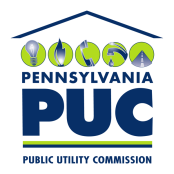  PUBLIC UTILITY COMMISSIONOffice of Administrative Law Judge400 North Street, Harrisburg, Pennsylvania 17120IN REPLY PLEASE REFER TO OUR FILE